Cut out these pictures and retell the story of Pinocchio.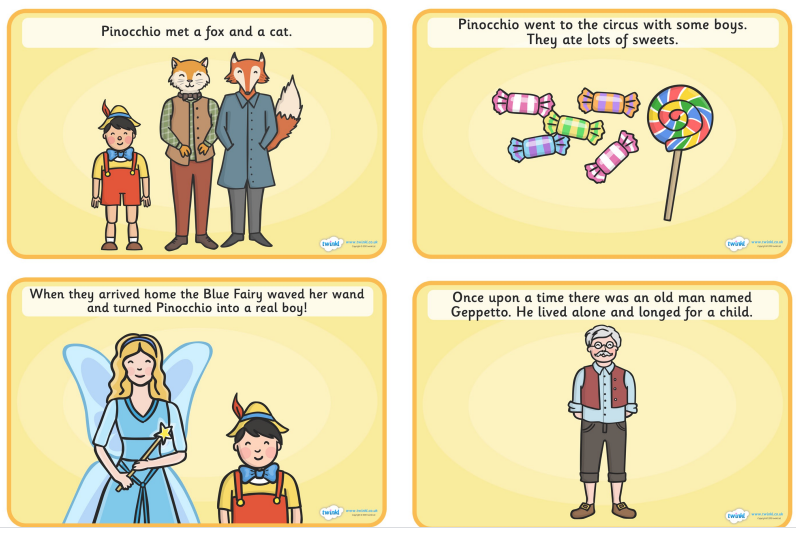 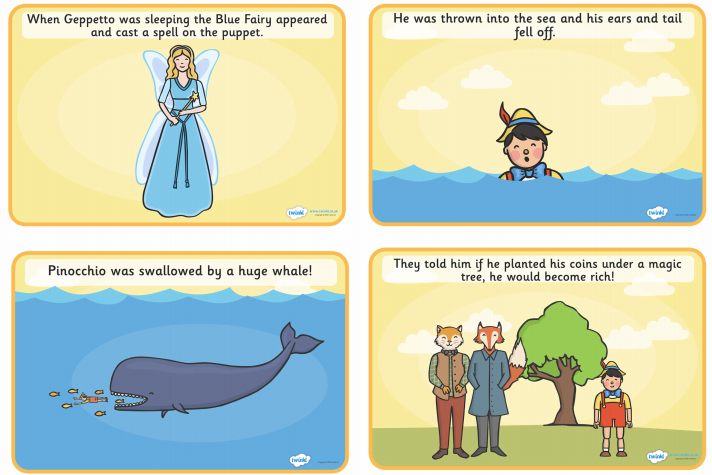 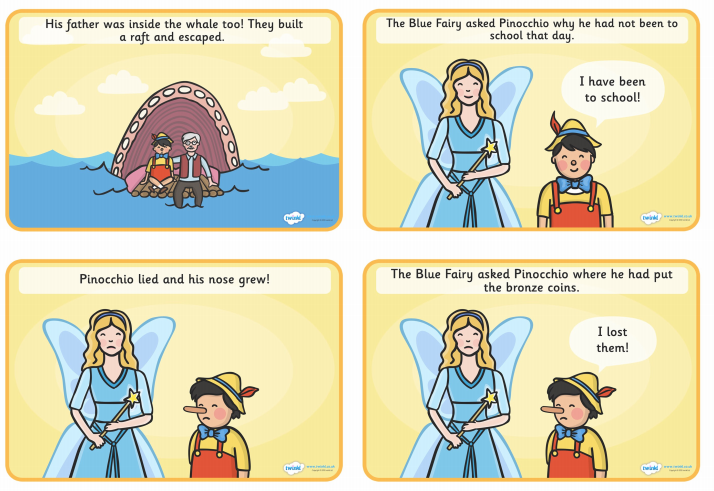 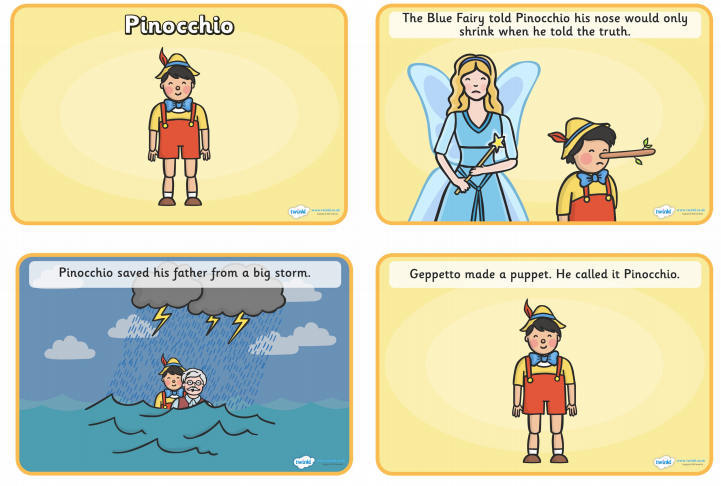 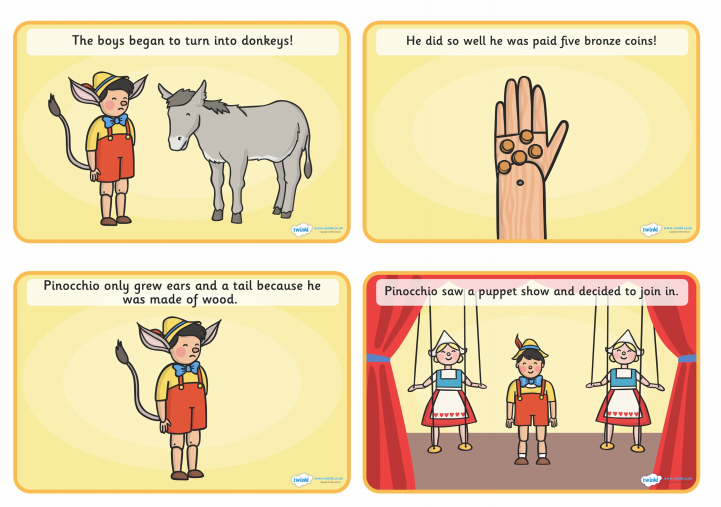 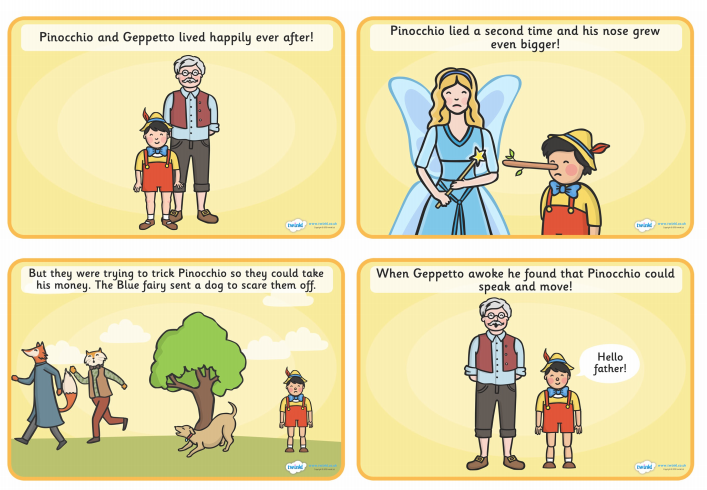 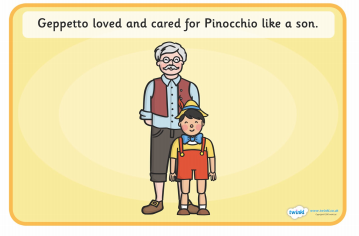  Design a Wanted Poster for Pinocchio.  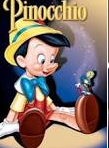 Draw a picture of Pinocchio on the poster.Label the picture using exciting adjectives.Write a sentence to describe why you want to find him.Offer a reward for finding him.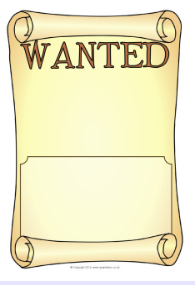 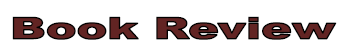 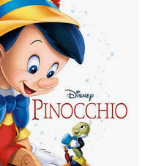 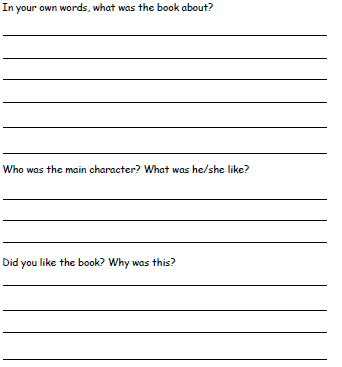 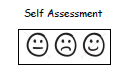 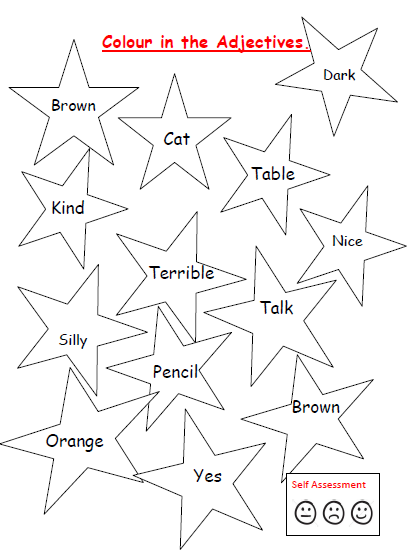 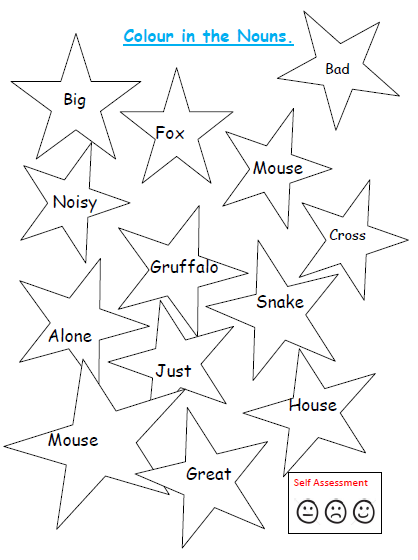 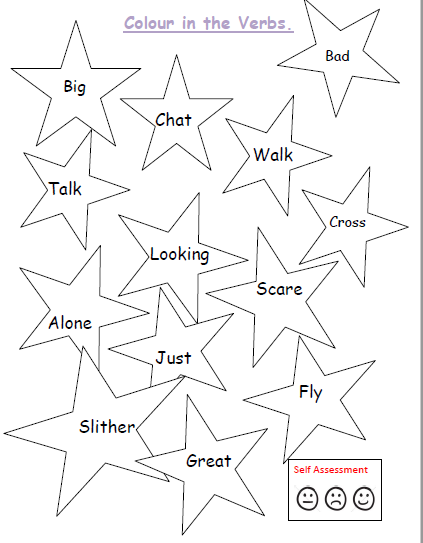 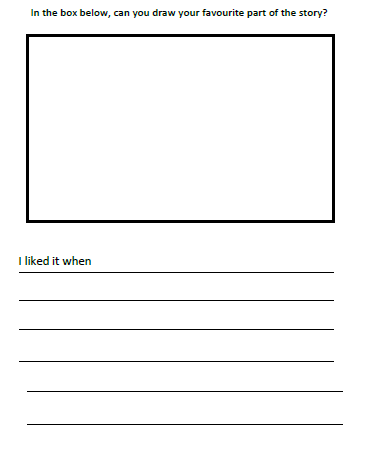 Which of these words would you use to describe Pinocchio? Try to put them in a sentence.Kind          brave        clever       tall      woodenHero           naughty     scared     mean     happyMake up your own version of the Pinocchio story.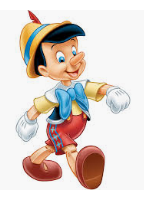 You may wish to change Pinocchio to a robot instead of a wooden puppet or perhaps Pinocchio is a girl.Perhaps you can change the ending of the story.
We can’t wait to see what amazing ideas you have.